2021公务员申论提出对策题作答标尺从近几年各个省份或各个类型的申论考试来看，解决问题类题目的考察比例逐年加大，题目中很多题目均是围绕解决问题来展开。然而在回答此类题目过程中，很多考生要么脱离给定资料，直接根据自己所储备的所谓万能模板来提对策，要么只能根据材料本身提供的有限的问题，简单作答，最终导致对策无效。因此，申论对策题要求考生要牢记以下两点标准，形成作答标尺。一、精准找到问题提出对策，其前提是能够准确地界定问题所在，而问题有一些是很容易从材料中找到的，当然，也有一些是无法直接从材料中提取问题的，需要我们根据材料和题干的指示，或者再加上自己的日常积累才能准确地找到问题。如下面的题：【例1】针对W市在进一步建设“宜居城市”过程中存在的具体问题，参考给定资料，提出解决这些问题的具体建议。材料片段：W市今后怎样发展，怎样建设“宜居城市”，引起社会的极大关注。很多市民认为，这里的城市建设年年上项目，名气越来越大，收入肯定越来越多，前景应该看好。一位出租车司机说，十年前W市还破破烂烂的，现在真像个大城市了，来这儿旅游的人很多，钱也好赚了。记者问他：“你们就不担心人多了，这里就不再清静了吗？”这位司机说：“挣不到钱，怎么生活，光清静有啥用？” 从题干看，明确要求提出建设“宜居城市”过程中存在问题的具体建议。从材料看，材料里面没有关于建设宜居城市过程中存在的明显问题，也就是根据原来的直接根据问题提出对策建议的方法不能用了。怎么办？这时候要进行分析了。题干已经说了在宜居城市建设中存在问题，那么问题在哪里呢？根据这个材料片段，“很多市民认为”、“出租车司机说”等的表述，属于他们对宜居城市的认识，但是他们对宜居城市的认识很明显存在问题，因为他们都认为W市未来经济发展的比较好，也就是他们认为宜居城市的内涵就是“有钱”！但是这显然不符合材料中对宜居城市内涵的定位——既“清净”，也就是“环境好”，又“有钱”，也就是“经济水平高”，二者缺一不可。分析到此，我们就可以找到问题了：当地很多群众（如市民、出租车司机等）对宜居城市的内涵缺乏清晰的认识！【例2】“给定资料1”中反映的问题需要妥善处理，假定你是某市政府职能部门的一名工作人员，领导安排你处理此事，请你提出解决问题的具体措施。”材料片段：“我知道做这项工作是昧良心和不道德的，实际也是违法的，整日生活在恐惧中。但看着老板不断地加薪，我的心又开始活动了。”这个片段中有问题，但不是直接从中抄出来的，而是需要进行分析得出来的。比如这个人所说的“我知道昧良心不道德，还可能违法”，但是“面对老板的加薪”，“我”还是做了。这就说明此人做了不道德的事，或者违法的事，那怎么提取具体问题呢？他是食品从业人员，干了不道德的事，那结论就是：没有职业道德或者职业道德缺失。二、对策符合政府实务公务员考试就是考察考生机关工作的基本能力和基本素质，对策题的测查能力标准就是考生是否具备解决问题的能力。解决问题是需要考生针对问题本身，结合实际情况，提出有针对性和可行性的解决方法。1.对策要有针对性针对性，就是对策与问题有对应关系。“一把钥匙开一把锁”。比如资金缺乏，我们的对策就应该是增加资金投入，如果是监管缺失，那就要加强监管。而上面例子中所说的问题，比如对宜居城市缺乏清晰的认识、食品从业人员缺乏职业道德，都是思想观念、思想认识层面的问题，与此相对应的对策，是提高他们的思想认识，那我们有针对性的对策就是——宣传教育。当然还要在提出对策时候针对不同的对象，可以采用不同的宣传方式和渠道。如此题中，因为宣传对象是群众，所以方法渠道等可以更接地气，比如通过电视广播、报纸媒体等这也是针对性的体现。2.对策要有可行性有针对性，还得同时具备可行性。可行性，常识层面的理解就是不能超越当前的政策、物质基础、法律法规等。而具体到做题层面，就是在满足常识的不超越当前政策法规、物质基础等方面外，要对材料、题干等有个全面准确的认识。比如有道题，题干说的是“针对农村留守老人面临的困境提出对策”。而一个材料片段说的是留守老人经济收入低的问题，面对这个问题，我们可以提出的对策比较多，如可以通过国家财政补贴的形式给予一定的扶持、或者帮助他们就业，实现收入增加，或者也可以通过让他们的子女给予经济支持来增加收入等。可以说，这几条措施都具有针对性，但是都有可行性吗？不见得！比如国家政策扶持现在来讲还不具备现实性，比如帮他们就业显然也不具备可行性。具备可行性的就是——通过宣传教育，让子女给他们一定的经济支持。目前来看，直接根据问题来解决问题的题目比较少了，而分析材料和题干，从而提取问题，再去解决问题的题目越来越成为主流。我们要适应这种变化，有针对性地做好准备，从而保证自己在未来的申论考试中避免“无策”可用的尴尬。估分选华图，面试早准备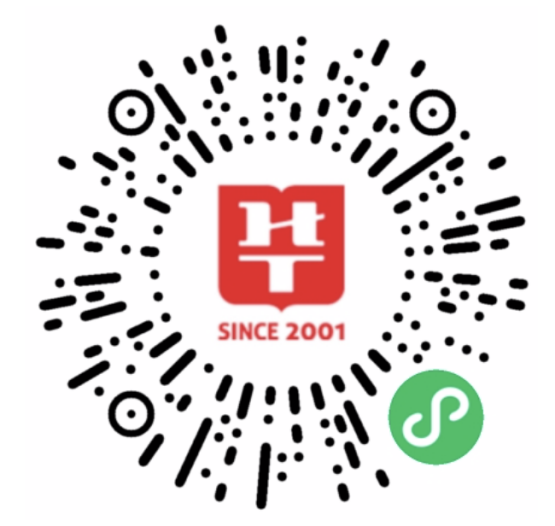 